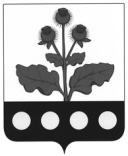 АДМИНИСТРАЦИЯ БУТЫРСКОГО СЕЛЬСКОГО ПОСЕЛЕНИЯ РЕПЬЕВСКОГО МУНИЦИПАЛЬНОГО РАЙОНА ВОРОНЕЖСКОЙ ОБЛАСТИПОСТАНОВЛЕНИЕ«01» июня 2021 г. №24                           с. БутыркиВ соответствии со статьями 1, 19, 25 Федерального закона от 21.12.1994 № 69-ФЗ «О пожарной безопасности», Федеральным законом РФ от 06.10.2003 № 131-ФЗ «Об общих принципах организации местного самоуправления в Российской Федерации», Приказом МЧС России от 12.12.2007 № 645 «Об утверждении норм пожарной безопасности «Обучение мерам пожарной безопасности работников организаций», администрация Бутырского сельского поселения Репьевского муниципального района Воронежской области постановляет:1. Утвердить положение о порядке подготовки и обучения населения в области пожарной безопасности на территории Бутырского сельского поселения Репьевского муниципального района Воронежской области.2. Настоящее постановление вступает в силу после его официального обнародования.3. Контроль за исполнением настоящего постановления оставляю за собойУТВЕРЖДЕНОпостановлением администрации Бутырского сельского поселения Репьевского муниципального района Воронежской областиот «01» июня 2021 №24ПОЛОЖЕНИЕО ПОРЯДКЕ ПОДГОТОВКИ И ОБУЧЕНИЯ НАСЕЛЕНИЯВ ОБЛАСТИ ПОЖАРНОЙ БЕЗОПАСНОСТИ НА ТЕРРИТОРИИ БУТЫРСКОГО СЕЛЬСКОГО ПОСЕЛЕНИЯ РЕПЬЕВСКОГО МУНИЦИПАЛЬНОГО РАЙОНА ВОРОНЕЖСКОЙ ОБЛАСТИI. Основные цели и задачи подготовки1. Основными целями и задачами подготовки и обучения населения на территории Бутырского поселения в области пожарной безопасности являются:1.1. соблюдение и выполнение гражданами требований пожарной безопасности в различных сферах деятельности;1.2. освоение гражданами порядка действий при возникновении пожара, способов защиты от опасных факторов пожара, правил применения первичных средств пожаротушения и оказания пострадавшим на пожаре первой медицинской помощи;1.3. снижение числа пожаров и степени тяжести последствий от них;1.4. обеспечение целенаправленности, плановости и непрерывности процесса подготовки населения по мерам пожарной безопасности;1.5. совершенствование форм и методов противопожарной пропаганды.2. Администрация Бутырского сельского поселения Репьевского муниципального района проводит противопожарную пропаганду посредством:- изготовления и распространения среди населения противопожарных памяток, листовок;- организации конкурсов, бесед, выставок;- привлечения средств массовой информации;- размещения информационного материала на противопожарную тематику на сайте администрации Бутырского сельского поселения Бутырского муниципального района.II. Группы населения и формы подготовки3. Обучение мерам пожарной безопасности проходят: граждане, состоящие в трудовых отношениях (далее - работающее население), граждане, не состоящие в трудовых отношениях (далее - неработающее население), лица, обучающиеся в образовательных учреждениях (далее - обучающиеся).4. Обучение работающего населения предусматривает:4.1. проведение противопожарного инструктажа и занятий по месту работы, повышение уровня знаний рабочих, руководителей и специалистов организаций при всех формах их подготовки, переподготовки и повышения квалификации;4.2. проведение лекций, бесед, просмотр учебных фильмов на противопожарные темы;4.3. привлечение на учения и тренировки;4.4. самостоятельное изучение требований пожарной безопасности и порядка действий при возникновении пожара.5. Обучение мерам пожарной безопасности неработающего населения и лиц, не обучающихся в общеобразовательных учреждениях, проводится по месту проживания и предусматривает:5.1. информирование о мерах пожарной безопасности, в том числе посредством организации и проведения собраний;5.2. проведение лекций, бесед на противопожарные темы;5.3. самостоятельное изучение пособий, памяток, листовок и буклетов, прослушивание радиопередач и просмотр телепрограмм по вопросам пожарной безопасности.6. Обучение мерам пожарной безопасности в общеобразовательных учреждениях предусматривает:6.1. проведение занятий в рамках общеобразовательных и профессиональных образовательных программ, согласованных с федеральным органом исполнительной власти, уполномоченным на решение задач в области пожарной безопасности, с учетом вида и типа образовательного учреждения;6.2. проведение лекций, бесед, просмотр учебных фильмов на противопожарные темы;6.3. проведение тематических вечеров, конкурсов, викторин и иных мероприятий, проводимых во внеурочное время;6.4. участие в учениях и тренировках по эвакуации из зданий образовательных учреждений.6.5. В образовательных организациях проводится обязательное обучение обучающихся мерам пожарной безопасности. Органами, осуществляющими управление в сфере образования, и пожарной охраной могут создаваться добровольные дружины юных пожарных в порядке, определяемом федеральным органом исполнительной власти, осуществляющим функции по выработке государственной политики и нормативно-правовому регулированию в сфере образования, по согласованию с федеральным органом исполнительной власти, уполномоченным на решение задач в области пожарной безопасности.7. Обучение мерам пожарной безопасности лиц, осуществляющих трудовую или служебную деятельность в организациях, проводится по программам противопожарного инструктажа и (или) пожарно-технического минимума.О порядке подготовки и обучения населения в области пожарной безопасности на территории Бутырского сельского поселения Репьевского муниципального районаГлава сельского поселенияК.М. Дмитрук